Round side table with rattan and jute cord wrapped edge Italy, c. 1965EA4262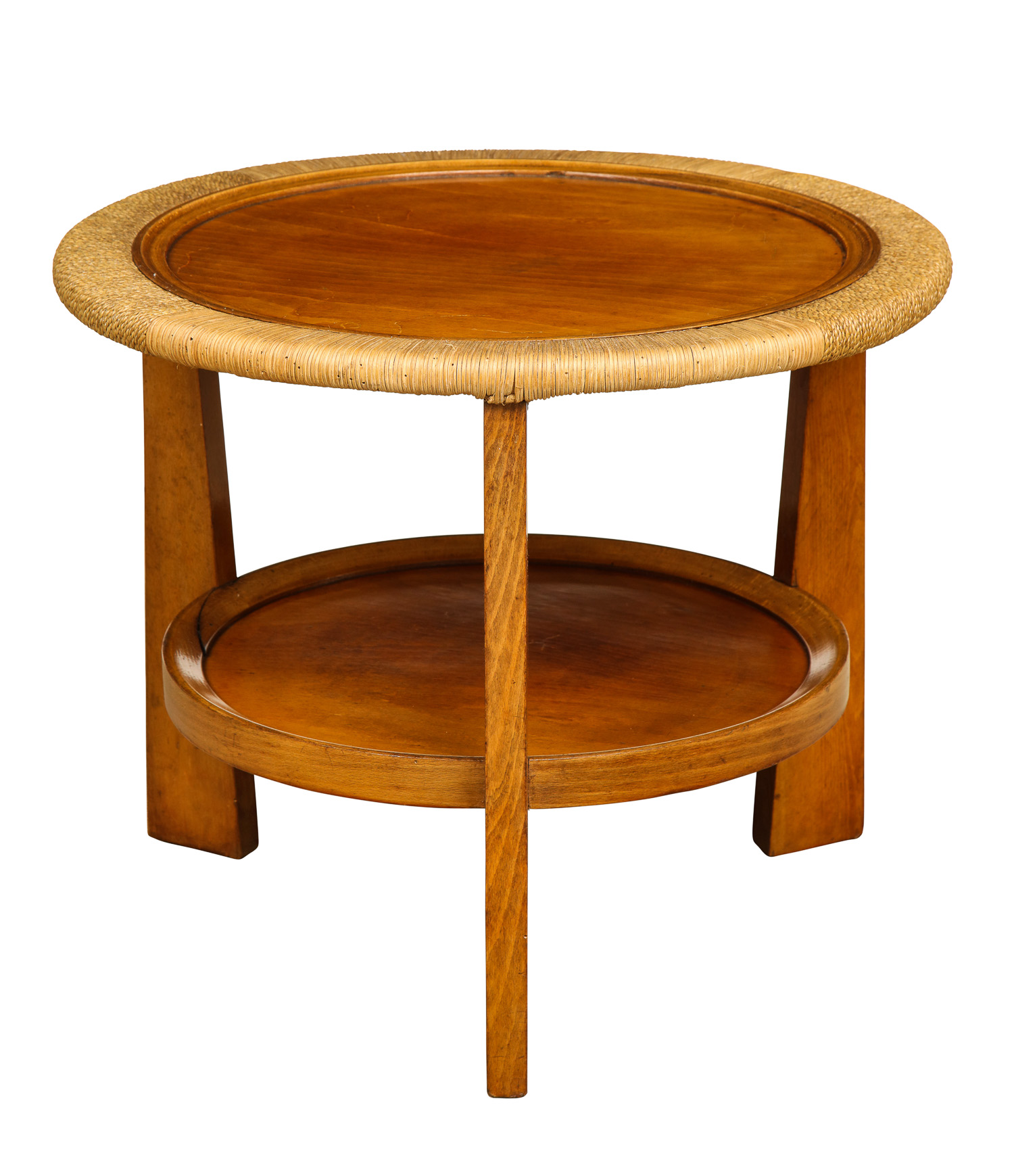 Dimensions: Diam: 24”   H: 19”   Price: $5,500 